COMPLAINT FORM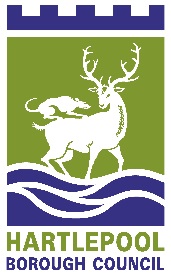 Your detailsPlease provide us with your name and contact detailsYour address and contact details will not usually be released unless necessary or to deal with your complaint.However, we will tell the following people that you have made this complaint:The member (s) you are complaining aboutThe monitoring officer of the authorityThe parish or town clerk (if applicable)We will tell them your name and give them a summary of your complaint. We will give them full details of your complaint where necessary or appropriate to be able to deal with it.  If you have serious concerns about your name and a summary, or details of your complaint being released, please complete section 5 of this form.Please tell us which complainant type best describes you:   	Member of the public 		An elected or co-opted member of an authority 		An independent person of the Audit and Governance committee  	Member of Parliament		Local authority monitoring officer		Other council officer or authority employee		Other (         )Making your complaintAnyone who considers that a Member of the Authority may have breached the Code of Conduct may make a complaint through the Monitoring Officer.  The Audit and Governance Committee are required to promote and maintain high standards of conduct by elected and co-opted Members of the Authority.  In addition a Hearings Sub-Committee is established to determine (where necessary) whether a Member has breached the Code, and where appropriate, what action should be taken in relation to that Member.Consequently, a complaint is initially directed to the Monitoring Officer who will determine in conjunction with an Independent Person whether or not to refer the matter for investigation or whether other action (for example, training, conciliation, instituting changes to procedures) should be taken or that no action should be taken.  The aim is to complete this initial review within an average of 20 working days.Guidance on ‘Arrangements for dealing with standards allegations under the Localism Act, 2011, can be found on the Authority’s website www.hartlepool.gov.uk.Please provide us with the name of the member (s) you believe have breached the Code of Conduct and the name of their authority:Please explain in this section (or separate sheets) what the member has done that you believe breaches the Code of Conduct.  If you are complaining about more than one member you should clearly explain what each individual person has done that you believe breaches the Code of Conduct.It is important that you provide all the information you wish to have taken into account in the decision whether to take any action on your complaint.  For example:You should be specific, wherever possible, about exactly what you are alleging the member said or did.  For instance, instead of writing that the member insulted you, you should state what it was they said.You should provide the dates of the alleged incidents wherever possible.  If you cannot provide exact dates it is important to give a general timeframe.You should confirm whether there are any witnesses to the alleged conduct and provide their names and contact details if possible.You should provide any relevant background information.Only complete this next section if you are requesting that your identity is kept confidential In the interests of fairness and natural justice, members who are complained about have a right to know who has made the complaint.  We also believe they have a right to be provided with a summary of the complaint.  We are unlikely to withhold your identity or the details of your complaint unless you have good reason to believe that:Disclosure may lead to intimidation either of yourself as a complainant or a witnessDisclosure could prejudice an investigationLead to evidence being compromised or destroyed.Please note that requests for confidentiality or requests for suppression of complaint details will not automatically be granted.  The Monitoring Officer in conjunction with the Independent Person will consider the request alongside the substance of your complaint.  We will then contact you with the decision.  If your request for confidentiality is not granted, we will usually allow you the option of withdrawing your complaint.However, it is important to understand that in certain exceptional circumstances where the matter complained about is very serious, we can proceed with an investigation or other action and disclose your name even if you have expressly asked us not to.   Additional HelpComplaints must be submitted in writing.  This includes electronic submissions.  However, in line with the requirements of the Disability Discrimination Act 2000, we can make reasonable adjustments to assist you if you have a disability that prevents you from making your complaint in writing. If you need any support in completing this form, please let us know as soon as possible.Hayley MartinChief Solicitor/ Monitoring Officer Borough CouncilLevel 3Civic CentreTS24 8AYTel: 01429 523002Title:First name:Last name:Address:Daytime telephone:Evening telephone:Mobile telephone:Email address:TitleFirst NameLast NameAuthority Please provide us with the details of your complaint.  Continue on a separate sheet if there is not enough space on this form.Please provide us with details of why you believe we should withhold your name and/or the details of your complaint: